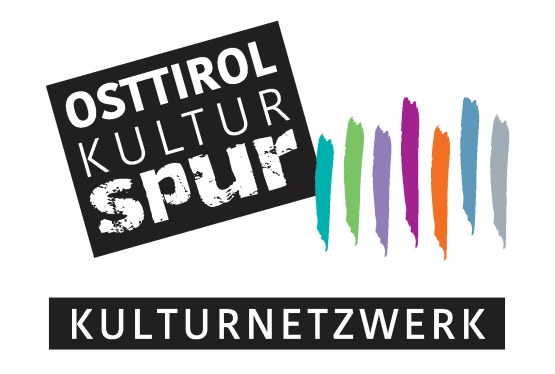 Osttiroler Kulturspur – KulturnetzwerkDölsach 979991 Dölsachoffice@osttiroler-kulturnetzwerk.atBEITRITTSERKLÄRUNGIch trete dem Verein „Osttirol Kulturspur – Kulturnetzwerk“ bis auf Widerruf als ordentliches Mitglied bei.Ich bestätige, die übermittelten Vereinsstatuten gelesen zu haben und deren Bestimmungen zu kennen und sie zu akzeptieren.Telefonnummer	        

______________________________			___________________________________
Datum und Ort                                        			UnterschriftNamePostadresse/
VersandanschriftE-Mail: